R O M Â N I A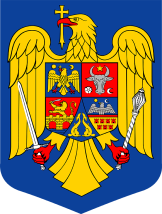 MINISTERUL AFACERILOR INTERNEINSTITUŢIA PREFECTULUI – JUDEŢUL GIURGIUS I T U A Ţ I  Aplăţilor efectuate în data de 13 OCTOMBRIE 2021CAP. 51.01 Autorităţi Publice şi Acţiuni ExterneR O M Â N I AMINISTERUL AFACERILOR INTERNEINSTITUŢIA PREFECTULUI – JUDEŢUL GIURGIUS I T U A Ţ I  Aplăţilor efectuate în data de 17 OCTOMBRIE 2021CAP. 51.01 Autorităţi Publice şi Acţiuni ExterneR O M Â N I AMINISTERUL AFACERILOR INTERNEINSTITUŢIA PREFECTULUI – JUDEŢUL GIURGIU                         S I T U A Ţ I  Aplăţilor efectuate în data de 27 OCTOMBRIE 2021CAP. 51.01 Autorităţi Publice şiAcţiuni ExterneR O M Â N I AMINISTERUL AFACERILOR INTERNEINSTITUŢIA PREFECTULUI – JUDEŢUL GIURGIU                         S I T U A Ţ I  Aplăţilor efectuate în data de 28 OCTOMBRIE 2021CAP. 51.01 Autorităţi Publice şiAcţiuni ExterneR O M Â N I AMINISTERUL AFACERILOR INTERNEINSTITUŢIA PREFECTULUI – JUDEŢUL GIURGIU                         S I T U A Ţ I  Aplăţilor efectuate în data de 29 OCTOMBRIE 2021CAP. 51.01 Autorităţi Publice şiAcţiuni Externe          R O M Â N I AMINISTERUL AFACERILOR INTERNEINSTITUŢIA PREFECTULUI – JUDEŢUL GIURGIUS I T U A Ţ I  Aplăţilor efectuate în luna 13 OCTOMBRIE 2021CAP. 61.01 ORDINE PUBLICA SI SIGURANTA NATIONALAR O M Â N I AMINISTERUL AFACERILOR INTERNEINSTITUŢIA PREFECTULUI – JUDEŢUL GIURGIU                         S I T U A Ţ I  Aplăţilor efectuate în data de 19 OCTOMBRIE 2021CAP. 61.01 ORDINE PUBLICA SI SIGURANTA NATIONALAMINISTERUL AFACERILOR INTERNEINSTITUŢIA PREFECTULUI – JUDEŢUL GIURGIU                         S I T U A Ţ I  Aplăţilor efectuate în data de 27 OCTOMBRIE 2021CAP. 61.01 ORDINE PUBLICA SI SIGURANTA NATIONALAMINISTERUL AFACERILOR INTERNEINSTITUŢIA PREFECTULUI – JUDEŢUL GIURGIU                         S I T U A Ţ I  Aplăţilor efectuate în data de 28 OCTOMBRIE 2021CAP. 61.01 ORDINE PUBLICA SI SIGURANTA NATIONALADenumire indicatorSuma plătităExplicaţiiCHELTUIELI DE PERSONAL197.250,00   Salarii de bază12.462,00Sporuri pentru condiţii de muncăAlte sporuri27.830,00Alte drepturi salariale- CO, CM29.788,00Norme de hrană5.308,00Contributie asiguratorie pentru munca1.872,00Vouchere de vacanţăTotal cheltuieli de personal274.510,00BUNURI ŞI SERVICIITotal bunuri şi serviciiDESPAGUBIRI CIVILEDespagubiri civileDenumire indicatorSuma plătităExplicaţiiCHELTUIELI DE PERSONALSalarii de bazăSporuri pentru condiţii de muncăAlte sporuri155.229,00Alte drepturi salariale- sentinte judecatorestiNorme de hrană34.927,00Contributii Vouchere de vacanţăTotal cheltuieli de personal190.156,00BUNURI ŞI SERVICIITotal bunuri şi serviciiDESPAGUBIRI CIVILEDespagubiri civileDenumire indicatorSuma plătităExplicaţiiCHELTUIELI DE PERSONALTotal cheltuieli de personalBUNURI ŞI SERVICIIFurnituri de birouMateriale pentru curăţenieÎncălzit, iluminat şifoţă motrică383,35Apă, canal şi salubritateCarburant şilubrefianţiPiese schimb1.392,26Poştă, telecomunicaţii, radio, tv, internet581,98Materiale şi prestări de servicii cu caracter funcţional7.470,29Alte bunuri şi servicii pentru întreţinereşifuncţionare373,58Reparatii curenteDeplasări, dataşări,transferări206,11Cărţi, publicaţiişi materiale documentareBunuri de natura obiectelor de inventarConsultanţă şi expertizăPregătire profesionalăProtectia munciiCheltuieli judiciare si extrajudiciareReclamă şi publicitate1.414,00Prime de asigurare non viaţă500,00Protocol si reprezentareAlte cheltuieli bunuri  şi serviciiTotal bunuri şi servicii12.321,57DESPAGUBIRI CIVILE500,00Despagubiri civileDenumire indicatorSuma plătităExplicaţiiCHELTUIELI DE PERSONALTotal cheltuieli de personalBUNURI ŞI SERVICII502,09Furnituri de birouMateriale pentru curăţenie3.156,73Încălzit, iluminat şifoţă motricăApă, canal şi salubritateCarburant şilubrefianţiPiese schimbPoştă, telecomunicaţii, radio, tv, internet1.482,02Materiale şi prestări de servicii cu caracter funcţionalAlte bunuri şi servicii pentru întreţinereşifuncţionareReparatii curenteDeplasări, dataşări,transferăriCărţi, publicaţiişi materiale documentareBunuri de natura obiectelor de inventarConsultanţă şi expertizăPregătire profesionalăProtectia munciiCheltuieli judiciare si extrajudiciareReclamă şi publicitatePrime de asigurare non viaţăProtocol si reprezentareAlte cheltuieli bunuri  şi serviciiTotal bunuri şi servicii5.140,84DESPAGUBIRI CIVILEDespagubiri civileDenumire indicatorSuma plătităExplicaţiiCHELTUIELI DE PERSONALTotal cheltuieli de personalBUNURI ŞI SERVICIIFurnituri de birou1.000,00Materiale pentru curăţenieÎncălzit, iluminat şifoţă motrică259,42Apă, canal şi salubritateCarburant şilubrefianţiPiese schimbPoştă, telecomunicaţii, radio, tv, internetMateriale şi prestări de servicii cu caracter funcţionalAlte bunuri şi servicii pentru întreţinereşifuncţionareReparatii curenteDeplasări, dataşări,transferăriCărţi, publicaţiişi materiale documentareBunuri de natura obiectelor de inventarConsultanţă şi expertizăPregătire profesionalăProtectia munciiCheltuieli judiciare si extrajudiciareReclamă şi publicitatePrime de asigurare non viaţăProtocol si reprezentareAlte cheltuieli bunuri  şi serviciiTotal bunuri şi servicii1.259,42DESPAGUBIRI CIVILEDespagubiri civileDenumire indicatorSuma plătităExplicaţiiCHELTUIELI DE PERSONAL94413.00Salarii de bază1008.00Indemnizatie de conducere4270.00Sporuri pentru condiţii de muncă12177.00Alte drepturi salariale18476.00Norme de hrană3522.00Uniforma si echipament1285.00Transport2375.00ChirieIndemnizatie instalare2517.00Contribuţie asiguratorie de muncaVoucher de vacantaTotal cheltuieli de personal140043.00BUNURI ŞI SERVICIITotal bunuri şi serviciiDESPAGUBIRI CIVILEDespagubiri civileDenumire indicatorSuma plătităExplicaţiiCHELTUIELI DE PERSONALTotal cheltuieli de personalBUNURI ŞI SERVICIIFurnituri de birouMateriale pentru curăţenieÎncălzit, iluminat şifoţă motricăApă, canal şi salubritateCarburant şilubrefianţiPiese schimbPoştă, telecomunicaţii, radio, tv, internetMateriale şi prestări de servicii cu caracter funcţionalAlte bunuri şi servicii pentru întreţinereşifuncţionareReparatii curenteDeplasări, dataşări,transferăriCărţi, publicaţiişi materiale documentareBunuri de natura obiectelor de inventarConsultanţăşi expertizăPregătire profesionalăProtectia munciiCheltuieli judiciare si extrajudiciareReclamă şi publicitate2294.00Prime de asigurare non viaţăProtocol si reprezentareAlte cheltuieli bunuri  şi serviciiTotal bunuri şi servicii2294.00DESPAGUBIRI CIVILEDespagubiri civileDenumire indicatorSuma plătităExplicaţiiCHELTUIELI DE PERSONALTotal cheltuieli de personalBUNURI ŞI SERVICII148.00Furnituri de birouMateriale pentru curăţenie1981.77Încălzit, iluminat şi forţă motrică95.87Apă, canal şi salubritateCarburant şilubrefianţiPiese schimb13.08Poştă, telecomunicaţii, radio, tv, internetMateriale şi prestări de servicii cu caracter funcţional5760.00 Alte bunuri şi servicii pentru întreţinere şi funcţionare1521.72Reparatii curenteDeplasări, dataşări,transferăriCărţi, publicaţiişi materiale documentareBunuri de natura obiectelor de inventarConsultanţăşi expertizăPregătire profesionalăProtectia munciiCheltuieli judiciare si extrajudiciareReclamă şi publicitatePrime de asigurare non viaţăProtocol si reprezentareAlte cheltuieli bunuri  şi serviciiTotal bunuri şi servicii9520.44DESPAGUBIRI CIVILEDespagubiri civileDenumire indicatorSuma plătităExplicaţiiCHELTUIELI DE PERSONALTotal cheltuieli de personalBUNURI ŞI SERVICIIFurnituri de birouMateriale pentru curăţenieÎncălzit, iluminat şi forţă motricăApă, canal şi salubritateCarburant şilubrefianţiPiese schimbPoştă, telecomunicaţii, radio, tv, internetMateriale şi prestări de servicii cu caracter funcţional225.00Alte bunuri şi servicii pentru întreţinere şi funcţionare567.57Reparatii curenteDeplasări, dataşări,transferăriCărţi, publicaţiişi materiale documentareBunuri de natura obiectelor de inventarConsultanţăşi expertizăPregătire profesionalăProtectia munciiCheltuieli judiciare si extrajudiciareReclamă şi publicitatePrime de asigurare non viaţăProtocol si reprezentareAlte cheltuieli bunuri  şi serviciiTotal bunuri şi servicii792.57DESPAGUBIRI CIVILEDespagubiri civile